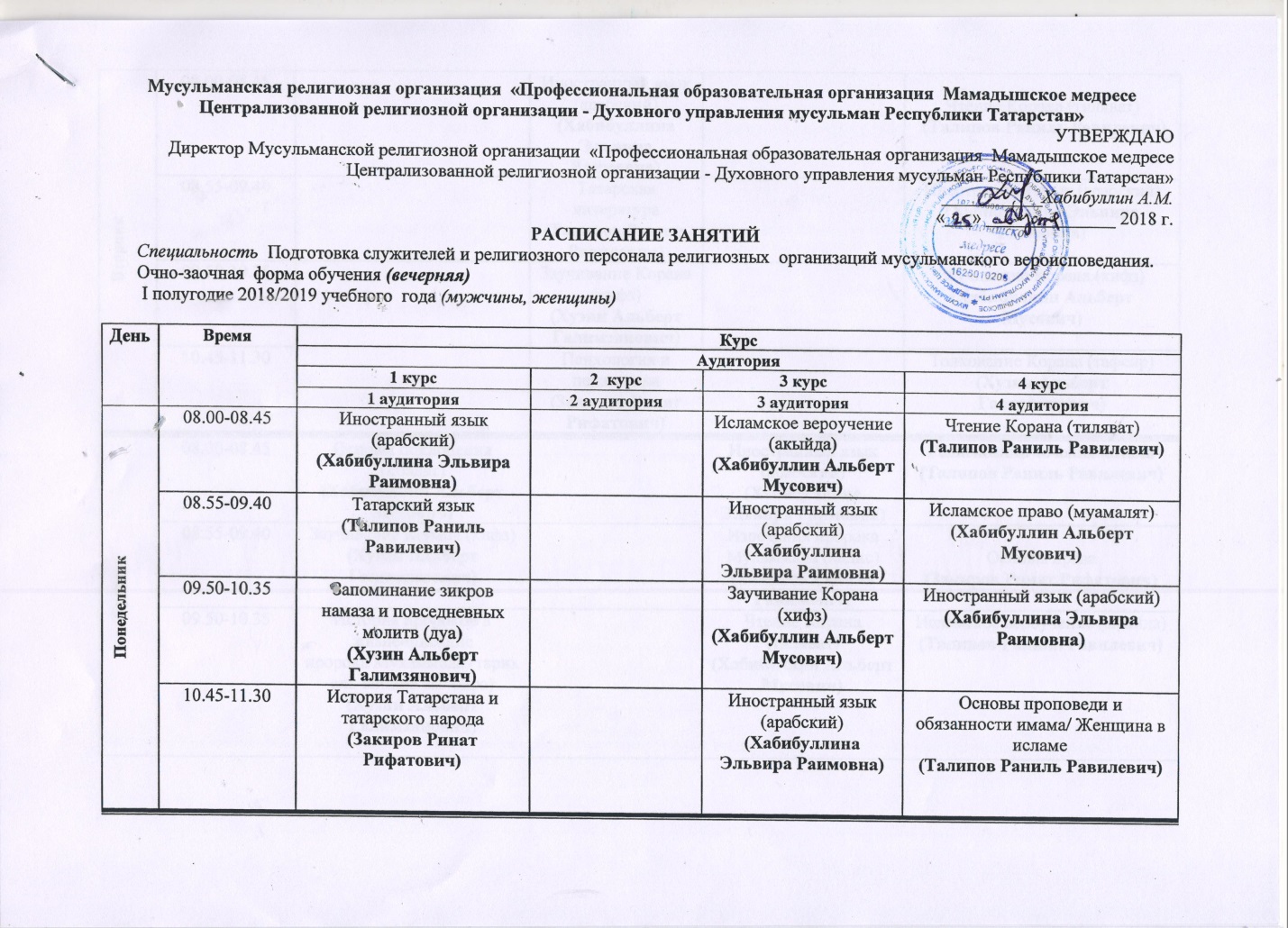 Вторник08.00-08.45Иностранный язык (арабский)(Хабибуллина  Эльвира Раимовна)Чтение Корана (тиляват) (Талипов Раниль Равилевич)Вторник08.55-09.40Татарская литература(Талипов Раниль Равилевич)Иностранный язык (арабский)(Хабибуллина Эльвира Раимовна)Вторник09.50-10.35Заучивание Корана (хифз)(Хузин Альберт Галимзянович)Заучивание Корана (хифз)(Хабибуллин Альберт Мусович)Вторник10.45-11.30Психология и педагогика(Закиров Ринат Рифатович)Толкование Корана (тафсир)(Хузин Альберт Галимзянович)Среда08.00-08.45Основы поклонения (ибадат)(Хабибуллин Альберт Мусович)Иностранный язык (арабский)(Хабибуллина Эльвира Раимовна)Религиозные течения ислама(Талипов Раниль Равилевич)Среда08.55-09.40Заучивание Корана (хифз)(Хузин Альберт Галимзянович)Изречения пророка Мухаммада (хадис)(Талипов Раниль Равилевич)Основы права(Закиров Ринат Рифатович)Среда09.50-10.35История пророков и жизнеописаниепророка Мухаммада (тарих аль-анбийа вас-сира)(Хузин Альберт Галимзянович)Чтение Корана (тиляват)(Хабибуллин Альберт Мусович)Исламское вероучение (акыйда)(Талипов Раниль Равилевич)Среда10.45-11.30Исламское вероучение (акыйда)(Талипов Раниль Равилевич)Основы поклонения (ибадат)(Хабибуллин Альберт Мусович)Иностранный язык (арабский) (Хабибуллина Эльвира Раимовна)СредаЧетверг08.00-08.45Основы поклонения (ибадат)(Хабибуллин Альберт Мусович)История пророков и жизнеописаниепророка Мухаммада (тарих аль-анбийа вас-сира)(Хузин Альберт Галимзянович)Четверг08.55-09.40Исламское вероучение (акыйда)(Талипов Раниль Равилевич)Толкование Корана (тафсир)(Хабибуллин Альберт Мусович)Четверг09.50-10.35Правила чтения Корана (таджвид)(Хузин Альберт Галимзянович)Чтение Корана (тиляват)(Хабибуллин Альберт Мусович)Четверг10.45-11.30История пророков и жизнеописаниепророка Мухаммада (тарих аль-анбийа вас-сира)(Талипов Раниль Равилевич)Методика преподавания исламских наук(Хабибуллина Эльвира Раимовна)Пятница08.00-08.45Изречения пророка Мухаммада (хадис)(Талипов Раниль Равилевич)Правила чтения Корана (таджвид)(Хузин Альберт Галимзянович)Пятница08.55-09.40Исламская этика (ахляк)(Хузин Альберт Галимзянович)Изречения пророка Мухаммада (хадис)(Талипов Раниль Равилевич)Пятница09.50-10.35Иностранный язык (арабский)(Хабибуллина Эльвира Раимовна)Исламская этика (ахляк)(Хузин Альберт Галимзянович)Пятница10.45-11.30Иностранный язык (арабский)(Хабибуллина Эльвира Раимовна)